FORMULAIRE D’INSCRIPTION ET DE RÉINSCRIPTIONCOURS DE FRANÇAIS POUR LE PERSONNEL DES EMSUOG - FEGEMSSessions 2023	Semestre 1 : 6 février au 26 juin 2023
	Semestre 2 : 11 septembre 2023 au 15 janvier 2024PARTICIPANT-E : CONDITIONS ET FRAIS DE COURS2 semestres consécutifs : CHF 400 pris en charge par : par l’employeur                     financement personnelSemestre 1 ou semestre 2 : CHF 200 pris en charge par : par l’employeur                     financement personnelINSCRIPTION – RÉINSCRIPTIONLa personne concernée a-t-elle déjà suivi un cours de français UOG-FEGEMS ?    oui    Veuillez indiquer la période : ………….…...…..…à  ………………...……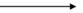     non   Le participant doit passer un test obligatoire avant le début des cours (sur rendez-vous individuel)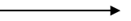 Lieu du test : UOG, 3 place des Grottes, 1201 GenèveDATES ET LIEUX DES COURSUniversité ouvrière de Genève (UOG), 3 place des Grottes, 1201 Genève, le lundi de 13h à 17h Les dates, horaires et lieu de cours seront communiqués aux participant-e-s par courrier, deux semaines avant le début du cours ou le plus rapidement possible.Signature 
de la direction : ……………………………………………	Date : …………………………..Signature 
de l’employé-e : ……………………………………………	Date : …………………………..A renvoyer complété et signé d’ici le mardi 31 janvier 2023
par courriel à : ecavarero@uog.chNom de l’EMS :Responsable :
(Nom et fonction)Téléphone :Courriel :Nom :Prénom :Fonction :Date de 
naissance :Natel :